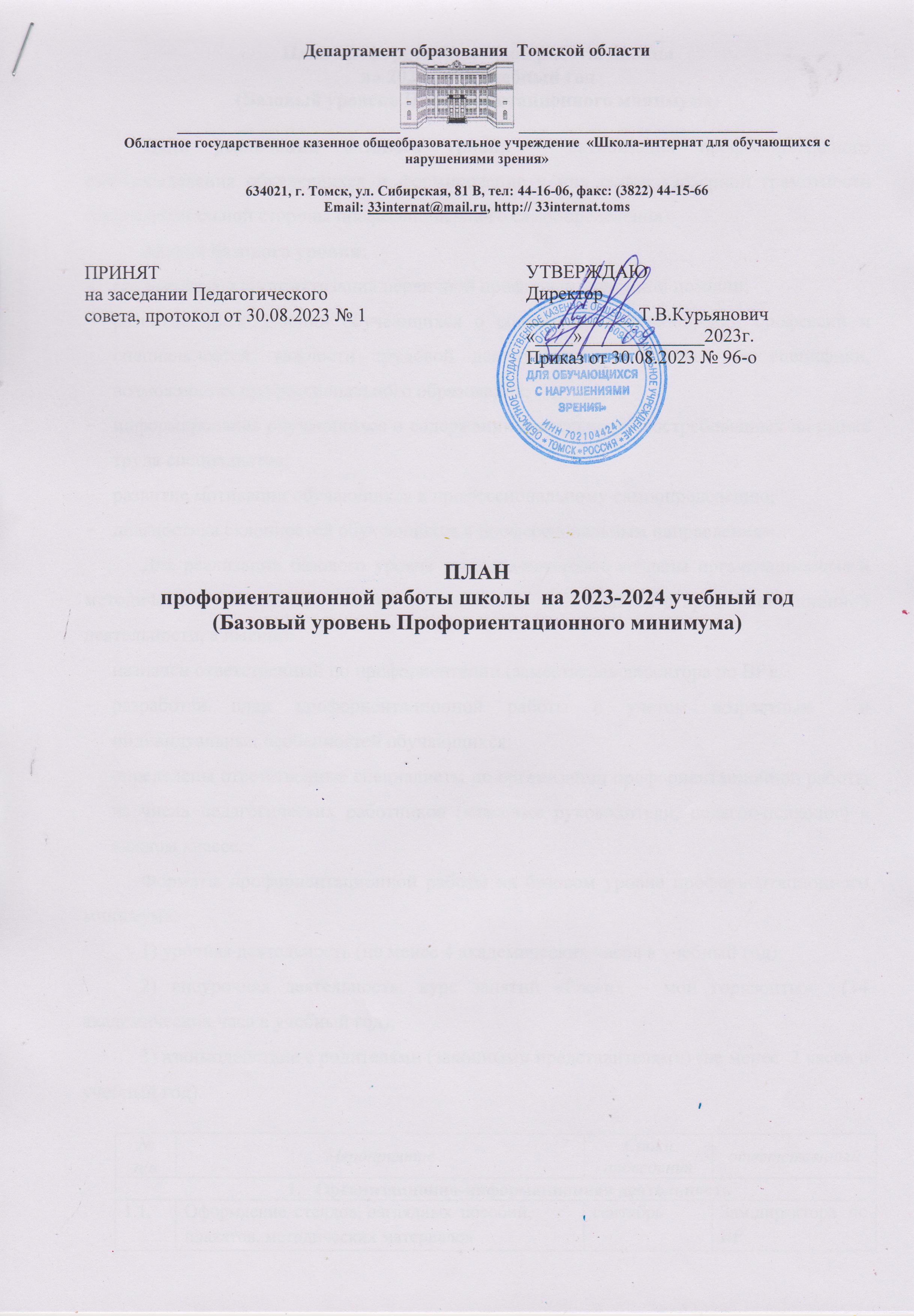 План профориентационной работы школына 2023-2024 учебный год(Базовый уровень Профориентационного минимума)Цель реализации базового уровня – активизация профессионального самоопределения обучающихся и формирование у них основ карьерной грамотности (инструментальной стороны профессионального самоопределения). Задачи базового уровня: организация и систематизация первичной профориентационной помощи; развитие представлений обучающихся о современном разнообразии профессий и специальностей, важности трудовой деятельности и выбора  ее специфики, возможностях профессионального образования; информирование обучающихся о содержании деятельности востребованных на рынке труда специалистов; развитие мотивации обучающихся к профессиональному самоопределению; диагностика склонностей обучающихся к профессиональным направлениям. Для реализации базового уровня в школе-интернате созданы организационные и методические условия для участия обучающихся  6-12 классов в профориентационной деятельности, а именно: назначен ответственный по профориентации (заместитель директора по ВР); разработан план профориентационной работы с учетом возрастных  и индивидуальных особенностей обучающихся; определены ответственные специалисты по организации профориентационной работы из числа педагогических работников (классные руководители, педагог-психолог) в каждом классе. Форматы профориентационной работы на базовом уровне профориентационного минимума: 1) урочная деятельность (не менее 4 академических часов в учебный год); 2) внеурочная деятельность: курс занятий «Россия – мои горизонты»  (34 академических часа в учебный год); 3) взаимодействие с родителями (законными представителями) (не менее  2 часов в учебный год).№ п/пМероприятиеСроки проведенияответственныйОрганизационно-информационная деятельностьОрганизационно-информационная деятельностьОрганизационно-информационная деятельностьОрганизационно-информационная деятельность1.1.Оформление	стендов, наглядных	пособий,плакатов, методических материаловсентябрьЗам.директора по ВР1.2.Проведение	анализа результатов профориентации за прошлый год, выявление трудоустройства и поступления в учреждения   СПО   выпускников 10-12 классовсентябрьЗам.директора по ВР1.3.Уточнение и дополнение количества участников проекта «Билет в будущее»сентябрьЗам.директора по ВР, педагог-психологИнформационно-консультационная деятельность с педагогическимиработникамиИнформационно-консультационная деятельность с педагогическимиработникамиИнформационно-консультационная деятельность с педагогическимиработникамиИнформационно-консультационная деятельность с педагогическимиработниками2.1.Оказание    помощи    в разработке, организации и проведении профориентационных мероприятийсентябрьЗам.директора по ВР2.2.Организация консультаций:«Основные направления работы классного руководителя по знакомству обучающихся с миром профессий»;«Формула выбора профессии»;«Изучение личностных особенностей испособностей учащихся»сентябрьПедагог-психологПрофориентационные мероприятия с обучающимисяПрофориентационные мероприятия с обучающимисяПрофориентационные мероприятия с обучающимисяПрофориентационные мероприятия с обучающимися3.1.Курс внеурочной деятельности «Россия – мои горизонты»В течение годаКлассные руководители3.2.Участие во Всероссийском проекте по профориентации «Билет в будущее»В течение годаЗам.директора по ВР, педагог-психолог3.3.Участие обучающихся во Всероссийском проекте открытых онлайн-уроков «ПроеКТОриЯ»В течение годаКлассные руководители3.4.Организация и проведение классных	часов по профориентацииВ течение годаКлассные руководителиУроки профориентационной направленности в	 рамках учебного предмета «Технология»В течение годаУчителя технологии3.5.Уроки общеобразовательного цикла, включающие элемент значимости	учебного предмета для профессиональной деятельностиВ течение годаУчителя-предметники3.6.Участие обучающихся в днях открытых дверей учреждений  СПО В течение годаЗам.директора по ВР3.7.Онлайн-уроки Шоу профессий"В течение годаКлассные руководители3.8.Диагностика и тестирование обучающихся на предмет определения их профессиональных склонностейСентябрь-октябрьПедагог-психологПрофориентационная деятельность с родителямиПрофориентационная деятельность с родителямиПрофориентационная деятельность с родителямиПрофориентационная деятельность с родителями4.1.Проведение индивидуальных консультаций с родителями по профориентации обучающихсяВ течение годаЗам.директора по ВР, педагог-психолог4.2.Родительские собранияВ течение годаКлассные руководители